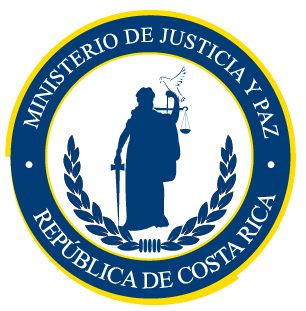 SOLICITUD DE BECA PARA IDIOMA EXTRANJERO(Debe llenarse uno por cada idioma de interés)GD-F-045 Versión 01 (10/08/2015)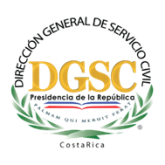 Dirección General de Servicio CivilMinisterio  de Justicia y Paz             IApartado N° 1:  Datos del solicitante o la solicitante de la becaApartado N° 1:  Datos del solicitante o la solicitante de la becaApartado N° 1:  Datos del solicitante o la solicitante de la becaNombre del servidor o servidora:_______________________________________________________Nombre del servidor o servidora:_______________________________________________________Nombre del servidor o servidora:_______________________________________________________N° de cédula o de residencia:_________________________________________________________N° de cédula o de residencia:_________________________________________________________N° de cédula o de residencia:_________________________________________________________Unidad o Área a la que pertenece:______________________________________________________Unidad o Área a la que pertenece:______________________________________________________Unidad o Área a la que pertenece:______________________________________________________Clase y Especialidad del Puesto que ocupa:______________________________________________Clase y Especialidad del Puesto que ocupa:______________________________________________Clase y Especialidad del Puesto que ocupa:______________________________________________Idioma de interés: (indique solo un idioma):_______________________________________________Idioma de interés: (indique solo un idioma):_______________________________________________Idioma de interés: (indique solo un idioma):_______________________________________________Teléfonos:Oficina:___________________________Celular:___________________________________Correo electrónico:__________________________________________________________________________________Correo electrónico:__________________________________________________________________________________Correo electrónico:__________________________________________________________________________________Firma del servidor o servidora:_______________________________Fecha:_________________________________Firma del servidor o servidora:_______________________________Fecha:_________________________________Firma del servidor o servidora:_______________________________Fecha:_________________________________Apartado N° 2:  Datos solicitados a la Jefa o el Jefe inmediatoNombre del Jefe o Jefa Inmediata:____________________________________________________________N° de cédula o residencia:____________________________________________________________Clase y especialidad del Puesto:____________________________________________________________De acuerdo con su criterio y la necesidad de la institución califique el nivel de utilidad que tiene para el desempeño del puesto actual del servidor (indique el nombre del servidor)_____________________________________________la capacitación en el idioma de la beca solicitada, según la siguiente escala: (Marque con una equis encima de la opción correspondiente)Justifique su respuesta (Considere para ello las funciones actuales del puesto y de qué manera contribuiría el uso del idioma a un mejor desempeño por parte del servidor).De acuerdo con su criterio y la necesidad de la institución califique el nivel de utilidad que tiene para el desempeño de futuros puestos del servidor (indique el nombre del servidor) _________________________________________ la capacitación en el idioma de la beca solicitada, según la siguiente escala: (Marque con una equis encima de la opción correspondiente).Justifique su respuesta (Considere para ello las funciones que en futuros puestos podría desempeñar el servidor y la manera en que contribuiría el uso del idioma a un mejor desempeño).Firma del jefe o jefa inmediata:___________________________ Fecha:_________________________________Apartado N° 3:  Datos solicitados a la Encargada o Encargado de Capacitación o de la OGEREH  Nombre del Encargado o encargada de Capacitación o de la OGEREH:__________________________________________________________________________________De acuerdo con la información contenida en el expediente personal del servidor (indique el nombre del servidor) _________________________________________ se hace constar que a la fecha no consta ninguna sanción en los últimos 3 años y cumple con todos los requisitos establecidos en el artículo 6,c) de la Resolución DG-145-2015.Nota: Si no cumple con algún requisito indíquelo y proceda a dar el debido proceso comunicándole al servidor que no puede ser atendida su solicitud de beca.De acuerdo con la información verificada al servidor (indique el nombre del servidor)__________________________________________ le corresponde la siguiente calificación en cada uno de los factores:Firma del Encargado o encargada de Capacitación o de la OGEREH:__________________________Fecha:______________________